___________________________________________________________________________           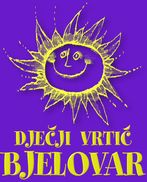 Na temelju Odluke o financiranju Ministarstva za demografiju,obitelj,mlade i socijalnu politiku, Klasa: 910-01/18-06/11,urbroj: 519-05-2-2-2/3-19-118, od 03.01.2019 godine, Ugovora o dodjeli bespovratnih sredstava za projekte koji se financiraju iz Evropskog socijalnog fonda u financijskom razdoblju 2014-2020,Kodni broj: UP.02.2.2.08.0029, Projekt:“VRTIĆI PO ŽELJI RODITELJA“, Upravno vijeće Dječjeg vrtića Bjelovar, temeljem članka 26. Zakona o predškolskom odgoju i obrazovanju, članka 46. Statuta, Odluke o dopuni Statuta , Pravilnika o izmjenama i dopunama Pravilnika o unutarnjem ustrojstvu i načinu rada Dječjeg vrtića Bjelovar, dana 18.02.2020. godine,   O B J A V L J U J EN A T J E Č A JZA PRIJEM U RADNI ODNOS NA ODREĐENO VRIJEME  RAD NA PROJEKTU "VRTIĆI PO ŽELJIRODITELJA", PRIJAVLJENOG NA NATJEČAJ MINISTARSTVA ZA DEMOGRAFIJU, OBITELJ, MLADE I SOCIJALNU POLITIKU "VRTIĆI ZA SKLADNIJI ŽIVOT" OBJAVLJENOG U OKVIRU OTVORENOG POZIVA ZA DODJELU BESPOVRATNIH SREDSTAVA UNAPRJEĐENJE USLUGA ZA DJECU RANOG I PREDŠKOLSKOG ODGOJA I OBRAZOVANJA, FINANCIRANOG IZ EUROPSKOG SOCIJALNOG FONDA, OPERATIVNOG PROGRAMA UČINKOVITI LJUDSKI POTENCIJALI 2014.-2020I ODGOJITELJ/ICA-1 /jedan/jedna izvršitelj/ica- u radni odnos na određeno vrijeme,s ½ radnog vremena od 20-sati tjedno,provedba „Kraćeg  programa njegovanja tradicijske kulture i folklora djece rane i predškolske dobi“,po Suglasnosti Ministarstva znanosti,obrazovanja, KLASA: 601-01-02/18-03/00504 urbroj: 533-05-18-0002, u trajanju do 01.05.2021.g /rad u „produljenom boravku“/UVJETI:Kandidati/kandidatkinje moraju ispunjavati slijedeće uvjete  za prijam u radni odnos:-za odgojitelja/odgojiteljicu može biti izabrana osoba koja ispunjava uvjete iz članka 24. I 25. Zakona o predškolskom odgoju i obrazovanju, Pravilnika o vrsti stručne spreme, Pravilnika o unutarnjem ustrojstvu i načinu rada Dječjeg vrtića Bjelovar:- odgojitelj -VŠS / VI-stupanj/stručni/sveučilišni  prvostupnik/ca predškolskog odgoja/, magistra ranog i predškolskog odgoja i obrazovanjaUz prijavu /molbu- životopis/ -na natječaj kandidat prilaže sljedeće dokumente u preslici: - dokaz o stečenoj stručnoj spremi;/diploma/;- dokaz o položenom stručnom ispitu;/svjedožba/;- dokaz o hrvatskom državljanstvu (domovnica);-uvjerenje da se protiv kandidata ne vodi kazneni postupak za neko od kaznenih djela navedenih u čl. 25. Zakona o predškolskom odgoju i obrazovanju (NN 10/97,107/07; 94/13,98/19)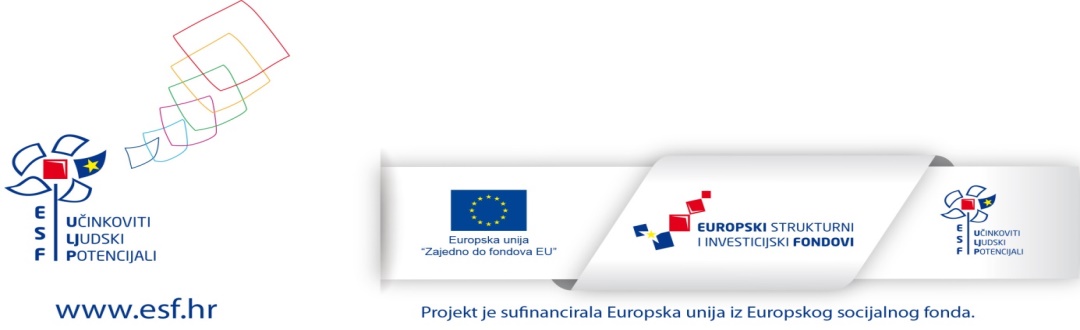 NA NATJEČAJ SE MOGU PRIJAVITI I OSOBE KOJE ISPUNJAVAJU UVJETE ZA UČITELJA RAZREDNE NASTAVE U OSNOVNOJ ŠKOLI Rok za podnošenje prijava na natječaj iznosi osam (8) dana od dana objave natječaja.  Objava: 18.02. ROK: 19.02.-26.02.2020Osobe  koji se pozivaju na pravo prednosti pri zapošljavanju prema posebnom zakonu, dužne  su u prijavi na natječaj pozvati se na to pravo, priložiti sve dokaze o ispunjavanju traženih uvjeta iz natječaja i priložiti dokaze o ostvarivanju prava prednosti pri zapošljavanju.Osobe koje se pozivaju na pravo prednosti pri zapošljavanju sukladno Zakonu o hrvatskim braniteljima iz Domovinskog rata i članovima njihovih obitelji („Narodne novine“ br: 121/17),koja/je u trenutku  podnošenja prijave ispunjava uvjete za ostvarivanje toga prava,da bi ostvarila pravo prednosti pri zapošljavanju,  dužna je uz prijavu odnosno molbu na natječaj  priložiti sve dokaze o ispunjavanju traženih uvjeta iz natječaja te ovisno o kategoriji koja se poziva na prednost pri zapošljavanju dužna je priložiti  dokaze:- rješenje o priznatom statusu hrvatskog ratnog vojnog invalida iz Domovinskog rata odnosno potvrdu o priznatom statusu hrvatskog branitelja iz Domovinskog rata ili dragovoljca iz Domovinskog rata ne stariju od šest mjeseci;-dokaz o nezaposlenosti – potvrdu Hrvatskog zavoda za mirovinsko osiguranje o podacima evidentiranim u matičnoj evidenciji Hrvatskog zavoda za mirovinsko osiguranje ne stariju od mjesec dana;- presliku pravomoćnog rješenja, odluke ili drugog pravnog akta o prestanku prethodnog zaposlenja;- dokaz o oduzetoj roditeljskoj skrbi kada se prijavljuje dijete smrtno stradalog hrvatskog branitelja iz Domovinskog rata ili nestalog hrvatskog branitelja iz Domovinskog rata bez roditeljske skrbi;-potvrdu poslodavca da radno mjesto osobe ne odgovara njegovoj stručnoj spremi /u slučaju kada se na natječaj javlja zaposleni hrvatski branitelj ili član njegove obitelji/- presliku pravomoćnog rješenja o priznatom pravu na novčanu naknadu -potvrdu o broju dana sudjelovanja u obrani suvereniteta Republike Hrvatske -rodni list (za osobe iz  članka 102. stavka 1. točaka a), b), g), h), i), j) i k))- rješenje o priznatom statusu člana obitelji smrtno stradalog hrvatskog branitelja iz Domovinskog rata. https://branitelji.gov.hr/zaposljavanje-843/843Prijavom na natječaj kandidati daju privolu DJEČJEM VRTIĆU BJELOVAR za prikupljanje i obradu osobnih podataka navedenih u prijavi na natječaj te dokumentaciji dostavljenoj s prijavom, u svrhu odabira kandidata te privolu na dostavu obavijesti o rezultatima natječaja koja se dostavlja svim kandidatima. Privola za prikupljanje i obradu osobnih podataka je uvjet za prijavu na natječaj.Kandidat može u svako doba, u potpunosti ili djelomice, bez naknade i objašnjenja odustati od dane privole i pisano zatražiti prestanak aktivnosti obrade osobnih podataka.O rezultatima provedenog natječaja kandidati će biti obaviješteni pisanim putem u roku od osam (8) dana od dana donošenja odluke o izboru.Prijave na natječaj s popratnom dokumentacijom dostavljaju se na adresu: DJEČJI VRTIĆ BJELOVARTRG A.G.MATOŠA 8A- NATJEČAJ ZA ODGOJITELJA-                                                                                                      Predsjednica Upravnog vijeća                                                                                                      Višnja Biljan,v.r